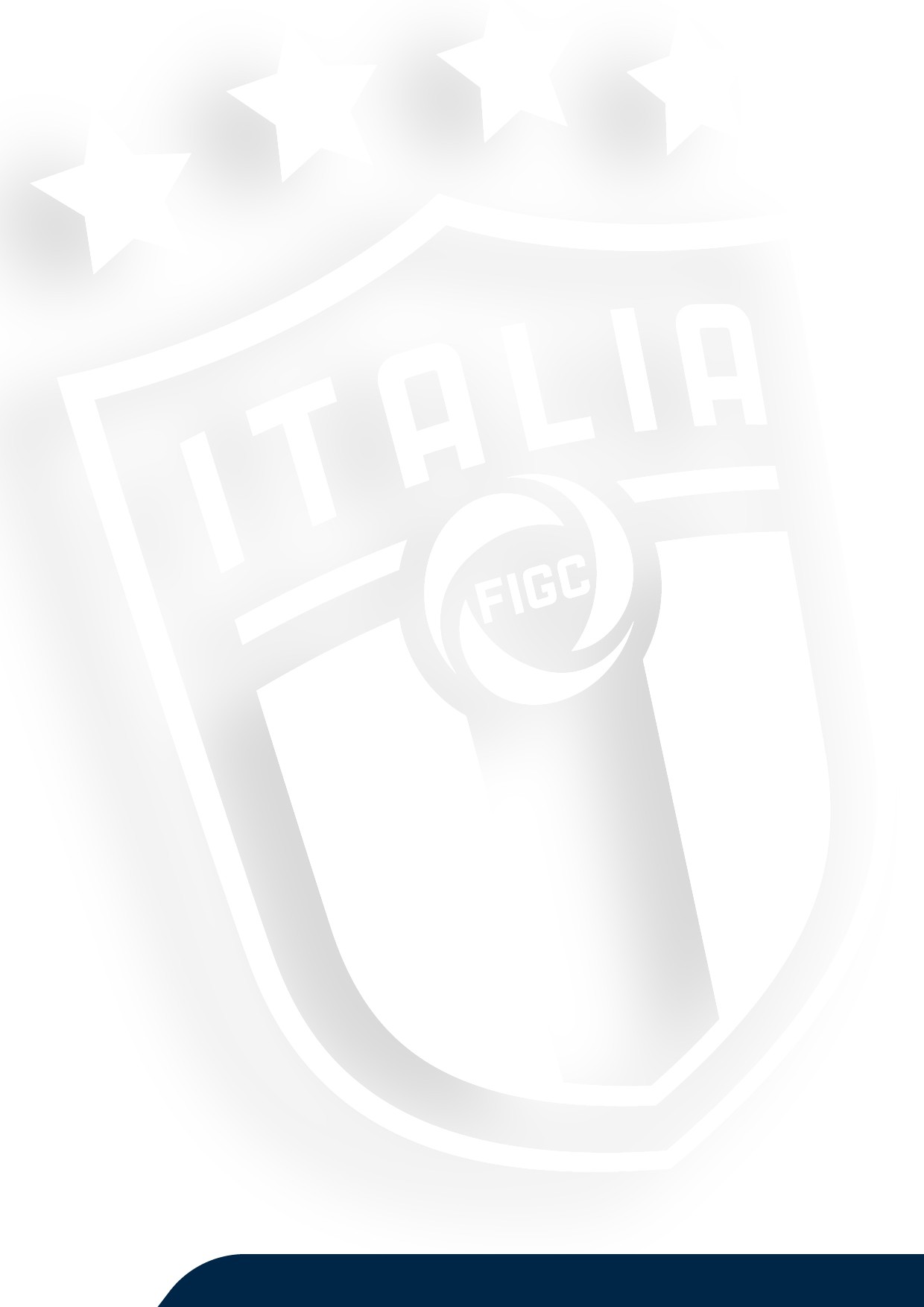 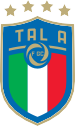 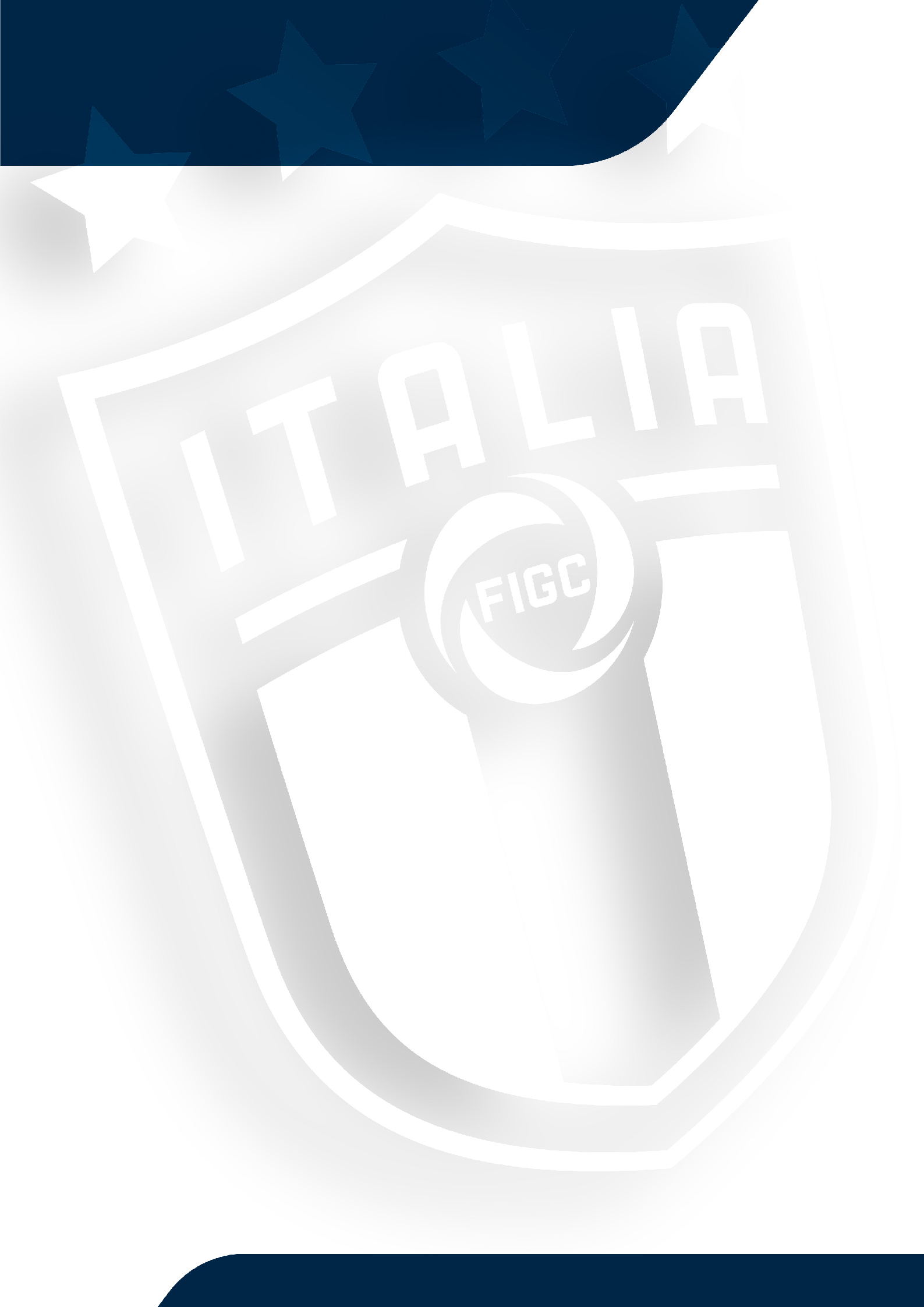 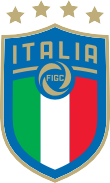 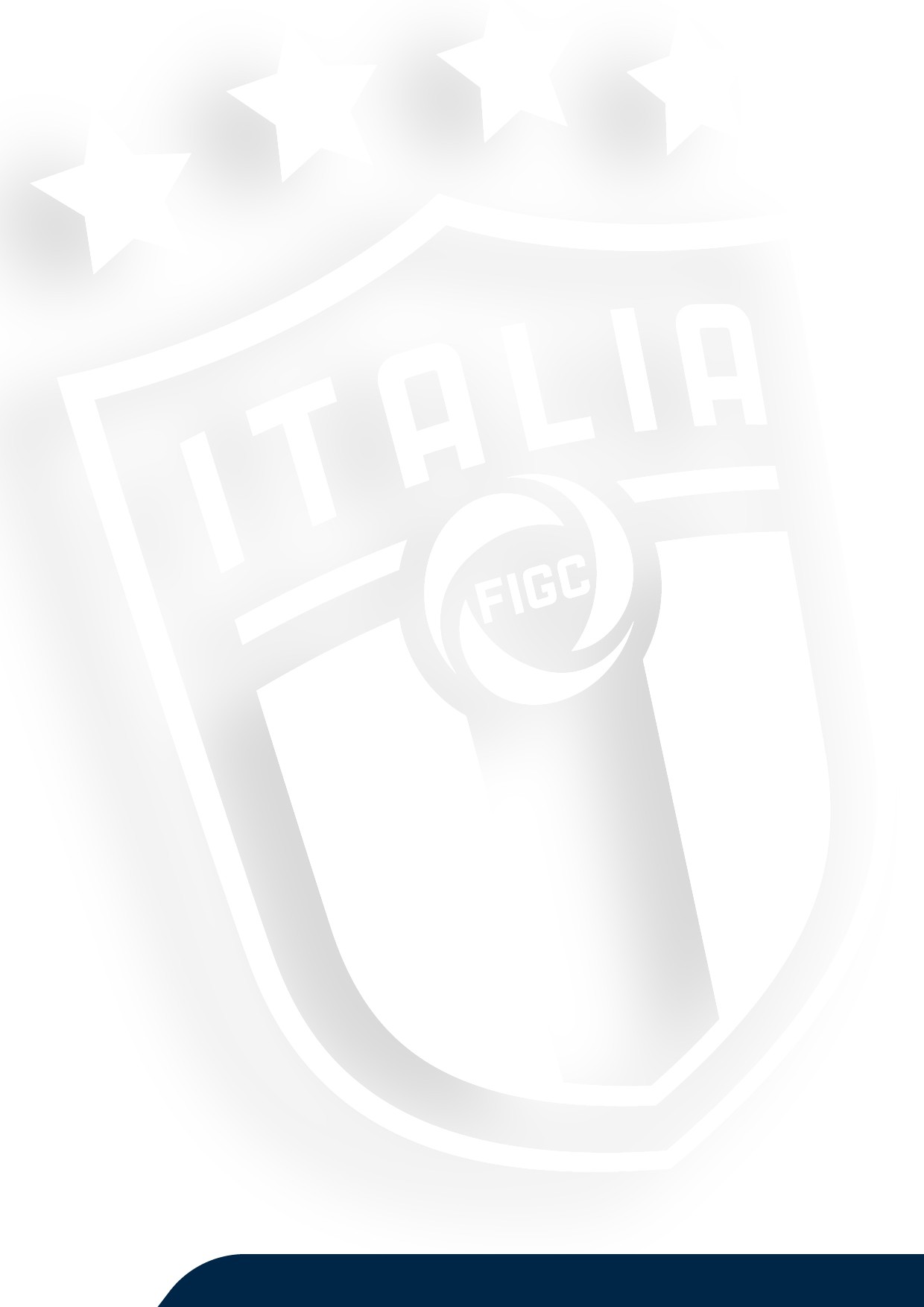 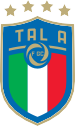 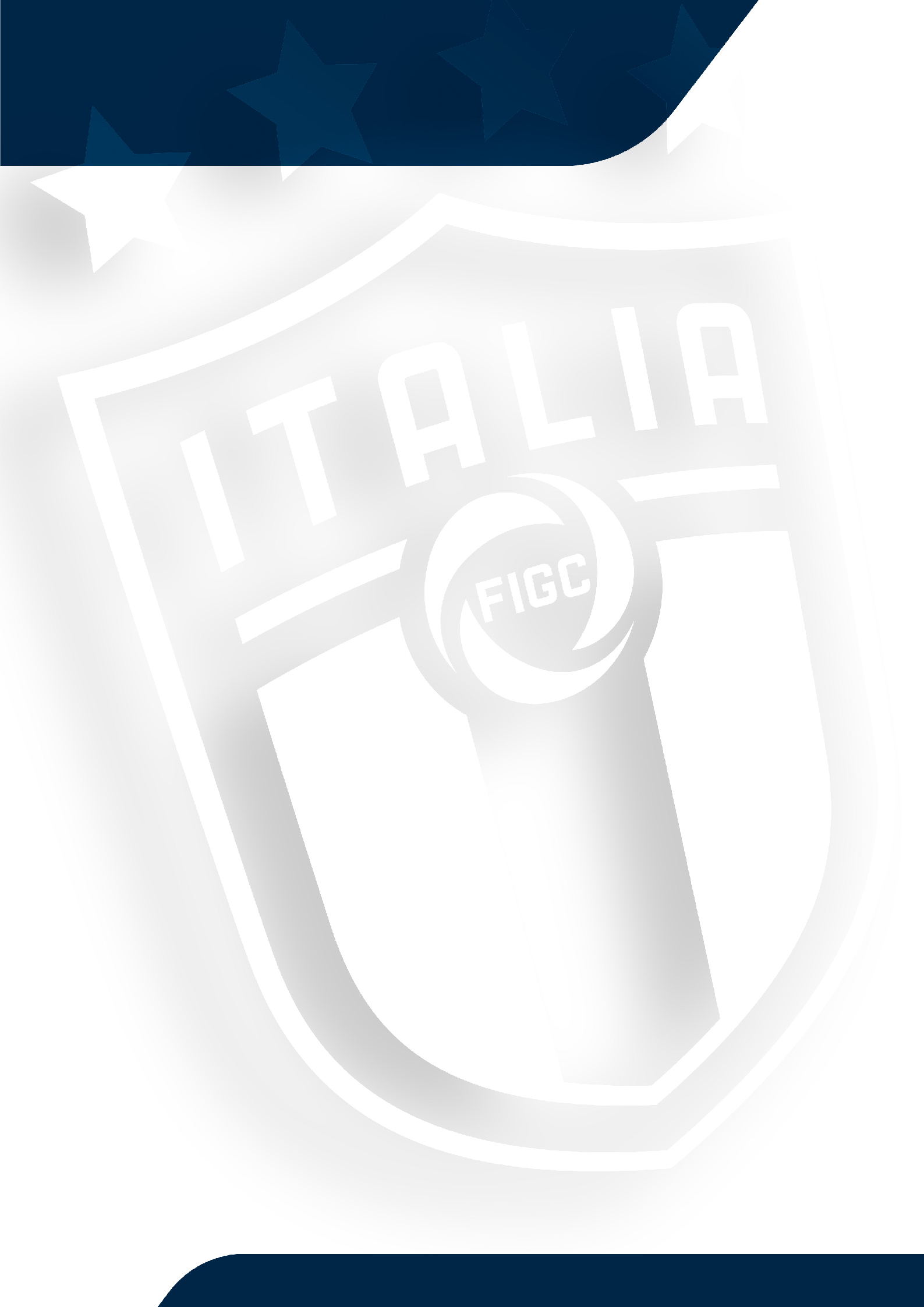 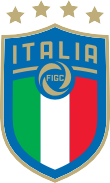 DICHIARO QUANTO SEGUEIn possesso del certificato idoneità sportiva agonistica/non agonistica con scadenza in data 15/10/2020 	Sintomi riscontrati negli ultimi 14 giorni	Eventuale esposizione al contagioUlteriori dichiarazioni  	Il/la sottoscritto/a come sopra identificato attesto sotto mia responsabilità che quanto sopra dichiarato corrisponde al vero consapevole delle conseguenze civili e penali di una falsa dichiarazione, anche in relazione al rischio di contagio all’interno della struttura sportiva ed alla pratica di attività sportive agonistiche (art. 46 D.P.R. n. 445/2000).Autorizzo inoltre                               JUNIOR CARPINE MAGIONE	(indicare la denominazione dell’associazione/società sportiva) al trattamento dei miei dati particolari relativi allo stato di salute contenuti in questo modulo ed alla sua conservazione ai sensi del Reg. Eu 2016/679 e della normativa nazionale vigente.Data 	/ 	/ 		Firma	MODELLO AUTOCERTIFICAZIONE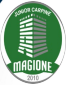 Il/la sottoscritto/a                                   nato a                                         ile residente in     In caso di atleti minori: genitore di                       nato a      ile residente in    